Ung Uke/Landsturnstevnet 2017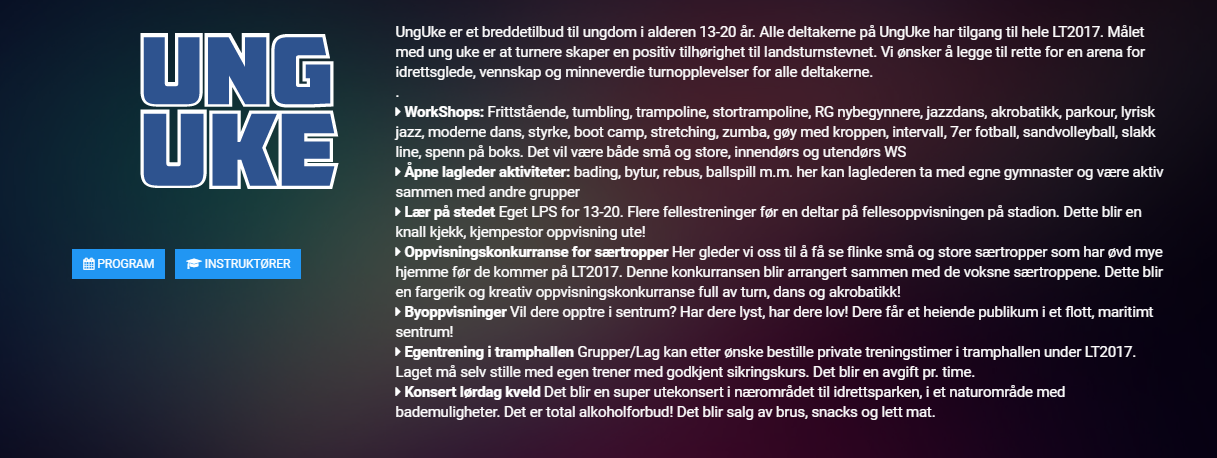 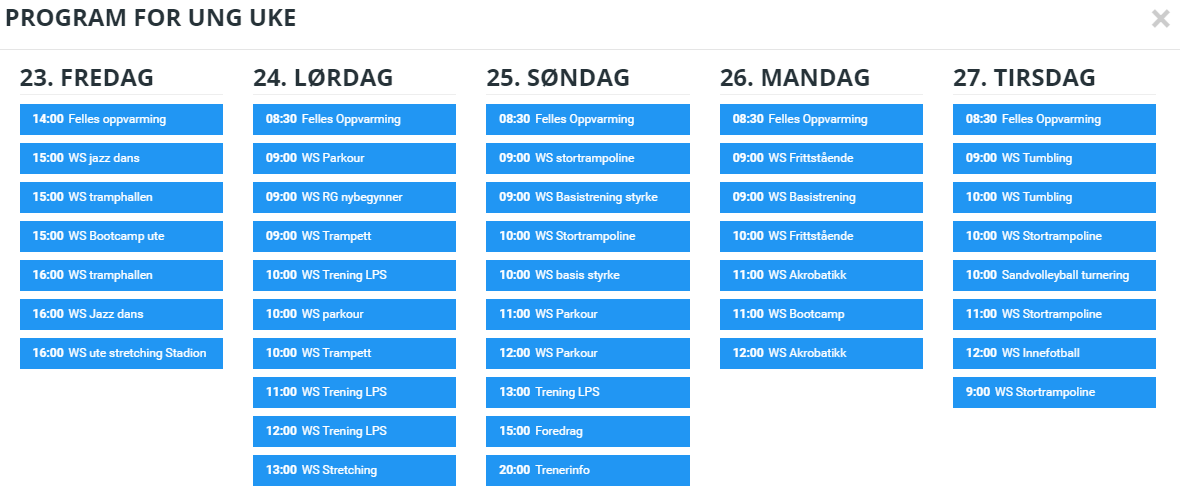 For mer info:http://landsturnstevnet2017.no/		